Käseschnitte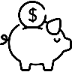 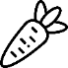 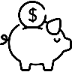 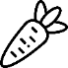 Nach einem Rezept von SwissmilkFür 25 Personen25ScheibenAltes Ruchbrot, dick geschnittenBrotscheiben in der heissen Butter beidseitig rösten, auf das mit Backpapier belegte Blech legen, mit Apfelsaft beträufeln, mit Kartoffeln belegen. 12.5ELBratbutter6.25dlApfelsaft1.9kgGschwellti, vom Vortag, in dünnen Scheiben  13StkTomaten, gewürfeltTomaten mit Knoblauch mischen, abschmecken, auf den Kartoffeln verteilen. 6.5Knoblauchzehen, gepresstSalzPfeffer1.9kgRaclettekäse, in ScheibenKäse darauflegen. Im oberen Teil des auf 200°C vorgeheizten Ofens für 10-15 Minuten backen. Variante: Variante: Zöliakie: glutenfreies Brot verwenden Vegan: evtl. veganen Schmelzkäse verwenden oder Käse weglassenZöliakie: glutenfreies Brot verwenden Vegan: evtl. veganen Schmelzkäse verwenden oder Käse weglassen